UNIVERSITE D’OUM EL BOUAGHIInstitut des Sciences et des Techniques Appliquées – ISTA –Module : Méthodes Analytiques Chimie Biochimie et Sécurité (L1 VQPA)ـــــــــــــــــــــــــــــــــ              TD02 : Le dosage (corrigé-type)Exercice 01 :L'ion dichromate Cr2O72- oxyde l'éthanol (CH3CH2OH) en éthanal (CH3COH) pour être réduit en ion chrome Cr3+ en milieu acide. On effectue le dosage en milieu acide de 10 mL d'une solution alcoolique par une solution de dichromate de potassium de concentration 0,015 mol.L-1. A l'équivalence, on a versé 11,2 mL de solution de dichromate de potassium.1) Ecrire la réaction de dosage.2) Comment repérer l'équivalence en sachant que l'ion dichromate est orangé, tandis que l'ion chrome est vert ? Les autres ions sont incolores.3) Calculer la concentration de la solution alcoolique.Exercice 01 :1- La réaction de dosage :Sachant que la réaction est une réaction d’oxydo-réduction donc on écrit écrit la demi-équation rédox qui correspond à la transformation de l'éthanol en éthanal :CH3CH2OH --> CH3COH + 2H + + 2e-Ecrivons la demi-équation rédox qui correspond à la transformation de l'ion dichromate Cr2O72- en ion chrome Cr3+ :6 e- + 14 H+ + Cr2O72- --> 2 Cr3+ + 7 H2OPour que le nombre d'électrons se compense, il faut multiplier la première demi-équation rédox par 3 . On obtient alors la réaction de dosage suivante :14 H+ + 3 CH3CH2OH + Cr2O72- -->2 Cr3+ + 7 H2O + 3 CH3COH + 6 H +On peut simplifier les ions H+ à droite et à gauche :8 H+ + 3 CH3CH2OH + Cr2O72- --> 2 Cr3+ + 7 H2O + 3 CH3COH2) L’équivalence : Contenu du bêcher avant l'équivalence : CH3CH2OH(réactif en excès), Cr3+ et CH3COH (produits de la réaction).Couleur : vertContenu du bêcher après l'équivalence : Cr3+ et CH3COH (produits de la réaction qui a eu lieu avant l'équivalence), Cr 2O72- (réactif en excès, qui s'accumule dans le milieu).Couleur : vert-orangé3)  La concentration :La relation entre les quantités de matière à l'équivalence :n(CH3CH2OH)/3 = n(Cr2O72 -)/1Exercice 03 : Détermination de la concentration d'une protéine par la méthode de BradfordA partir des valeurs suivantes, tracer la droite étalon, en annotant les axes : A595 = f (quantité de BSA)Pourquoi pour 12 µg a-t-on A595 = 1,12 ?Pourquoi ne faut-il pas tenir compte de ce point pour tracer la droite étalon ?A partir des valeurs suivantes, calculez la concentration (en µg/ml) d'une solution de protéines à doser.Correction :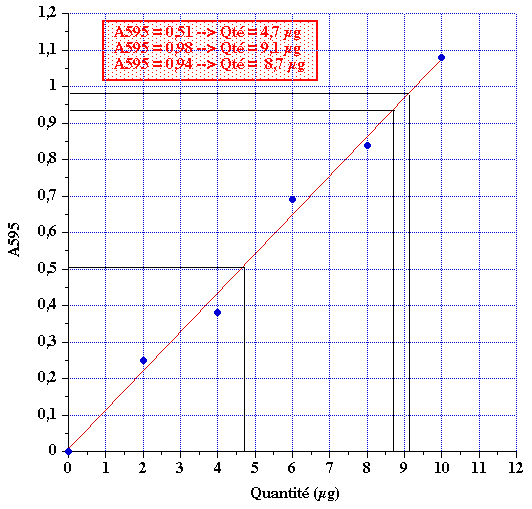 A partir des valeurs ci-dessous et de la droite étalon, Calculer la concentration (en µg/ml) d'une solution de protéines à doser.A partir de la droite étalon, on obtient pour la protéine inconnueVoir un développement sur la détermination de la concentration des protéines.albumine (µg)024681012A59500,250,380,690,841,081,12Volume prélevé de solution à doser (µL)1060150Dilution préalable de la solution à doserNon diluée38A5950,510,980,94A partir des valeurs suivantes, tracer la droite étalon : A595 = f (quantité de BSA) . Annoter les axes.albumine (µg)024681012A59500,250,380,690,841,081,12Volume prélevé de solution à doser (µL)1060150Dilution préalable de la solution à doserNon diluée38A5950,510,980,94Volume prélevé de solution à doser (µL)1060150Dilution préalable de la solution à doserNon diluée38A5950,510,980,94Concentration (µg/mL)470455464